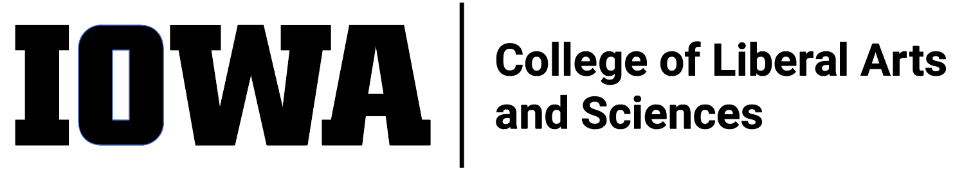 STAFF COUNCIL MONTHLY MEETING
AgendaWednesday 04/19/23, 10:30 a.m.HYBRIDIn-person: 240SH, orJoin Zoom Meetinghttps://uiowa.zoom.us/j/98191553384Call to order by PresidentMinutes approval (03/08/23)New Business Finance Presentation, Tom KoeppelDEI Presentation, Liz Mendez-ShannonIntroduction of New MembersCLAS SC – Retreat UpdateLocation: Vue When: June 1Who: You!CLAS SC taking on responsibility of Staff Awards & RecognitionOld BusinessBrown Bag DebriefCommittee updates EducationBylawsEx-officio updatesExec Committee – Alli and Emma met with Dean Sanders 4/13/23 and discussed 1) MOPP revisions and CLAS Staff Council input. Dean Sanders would like to see the MOPP simplified and organized and is working closely with Becca T. to accomplish this. She would like to see proposal from CLAS Staff Council with suggested updates/changes to portions of the MOPP specific to Staff Council (and, perhaps, staff, in general). 2) CLAS Staff Council to assume responsibility for Staff Recognition/Awards - preliminarily, CLAS Staff Council should establish framework of who participates in this committee (possibly councilor(s), HR, and other CLAS Staff) and suggested Dean’s office contribution to the budget. This topic is on the CLAS Staff Council Retreat Agenda. 3) Guiding objectives for next year’s CLAS Staff Council – also to be incorporated in retreat planning session – I. Leadership, II. Building Community, III. Employee Retention. 4) Deliverables from CLAS Staff Council retreat for Senior Leadership to include proposed budget for council that includes awards/recognition event/supplies, MOPP revisions, Calendar of Events for next year’s CLAS Staff Council period, and proposed framework for Awards/Recognition. Also, a reminder that Dean Sanders is trying to promote a solutions-focused, forward-looking culture/environment in CLAS and would appreciate CLAS Staff Council’s support.AdjournITEMS FOR FUTURE AGENDAS: